14. Deutsch-Französischer Tag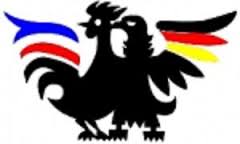 Der Deutsch-Französiche Tag ist am 22. Januar. Dieser Tag feiert den Friedensvertrag zwischen Charles De Gaulle und Konrad Adenauer (im Jahre 1963 unterschrieben) und erlaubt, beide Kulturen zu entdeken. 54 Jahre                                                                                    Freundschaft: Am 22.januar 1963 wurde der Vertrag  im Elysee  zwischen Charles De Gaulle und Konrad Adenauer unterschrieben. Um einen neuen Krieg zu vermeiden und um  Frieden zu schlieBen.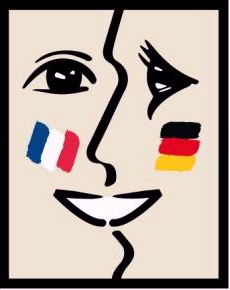 